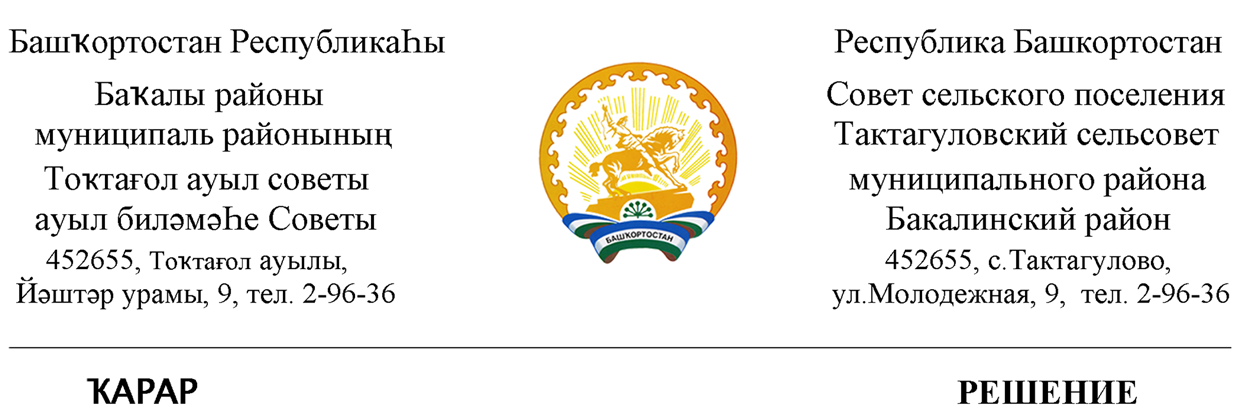 19 декабрь 2018 й.                          № 136                           19 декабря 2018 г.О прогнозе основных показателей социально – экономического развития сельского поселения Тактагуловский сельсовет муниципального района Бакалинский район Республики Башкортостан на 2019 - 2021гг.Руководствуясь ст. 35 ФЗ « Об общих принципах организации местного самоуправления в РФ» Совет сельского поселения Тактагуловский сельсовет муниципального района Бакалинский район Республики БашкортостанРЕШИЛ:Утвердить основные прогнозные показатели социального - экономического развития сельского поселения Тактагуловский сельсовет муниципального района Бакалинский район Республики Башкортостан на 2019-2021 годы.Считать необходимым с целью обеспечения выполнения основных прогнозных показателей социально – экономического развития сельского поселения на 2019-2021 годы осуществить руководителям учреждений и организаций расположенных на территории сельского поселения соответствующие организационные и практические меры, направленные на успешное решение вопросов местного значения в рамках реализации ФЗ № 131 от 6 октября 2003 года «Об общих принципах организации МСУ в РФ», а также Законов и иных нормативных актов РБ. С этой целью:-	проводить активную работу по улучшению социально – экономического развития сельского поселения во всех сферах социального обслуживания населения сельского поселения.- 	интенсивно развивать АПХ на территории сельского поселения, в т.ч. за счет привлечения инвестиции;- 	 добиться полного освоения сельхозугодий с целью увеличения производства с/х продукции;-	увеличить доходы населения за счет роста уровня заработной платы, доходов от предпринимательской деятельности и от реализации продукции ЛПХ,-	Осуществить комплекс мер по обеспечению финансовой устойчивости базового хозяйства. Обеспечить своевременное оформление прав пользования, распоряжения имуществом и земельными участками с целью увеличения поступлений доли собственных доходов в бюджет сельского поселения, усилить контроль за использование земель арендаторами -  собственниками.Организовать в соответствии с прогнозными показателями социально- экономического развития сельского поселения на 2018-2020 годы необходимые работы в соответствии с полномочиями, закрепленными на основе ФЗ № 131, обеспечивающие надлежащую и нормальную деятельность организации и  учреждений, а также с/х – го производства, как основной и базовой отрасли экономики.Администрацию СП осуществлять регулярный анализ социально – экономического развития сельского поселения в 2019-2021 годах.Контроль за ходом выполнения настоящего решения возложить на постоянную комиссию Совета по бюджету, налогам и вопросам собственности.Председатель Совета сельского поселенияТактагуловский сельсовет муниципального районаБакалинский район Республики Башкортостан	     		        Л.М. АхуноваОсновныепрогнозные показатели социально – экономического развития сельского поселения Тактагуловский сельсовет муниципального района Бакалинский район Республики Башкортостан на 2019-2021 гг.Обеспечить исполнение бюджета сельского поселения                                 - по доходам – 2406,6                                 - по расходам – 2406,62.	Обеспечить установление и сбор местных налогов сумме – 175,0 руб. в т.ч. НДФЛ – 22,0земельный – 142,0   налог на имущество – 11,0гос.пошлина – 0,0Развивать АПХ на территории СП: а)  иметь посевные площади:зерновые –   – КФХ – «Гильмутдинов» – ЛПХ б)  иметь поголовье – КРС 400лошадей – 25овцы – 150пчелосемьи – 140 птицы – 1000в) произвести молоко = 2500 ц. мясо - 140 ц.Организовать работу по созданию условий для развития малого предпринимательства и расширения ЛПХ граждан.Организовать работу по капитальному ремонту уличных дорог, дорог межнаселенных пунктов. Согласно с жилищным законодательством содействовать в строительстве жилого дома нуждающимся в улучшении жилищных условий в т. ч. по молодежной политике.Создать условия и содействие успешной работы учреждений: ООШ, детсада, 2-х медпунктов, СДК, библиотеки, почтового обслуживания, связи, торговли. Участие в транспортном обслуживании населения, в регулировании автобусного обслуживания.Содействие социального обслуживания населения: 	- оказать содействие в установлении в соответствии с Федеральным законом опеки и попечительства над нуждающимся в этом жителями поселения;	- содействовать в соответствии жилищным законодательством в оформлении и получении субсидий на оплату жилого помещения.10.	 Организовать водоснабжение населения.11.	Создать условия для обеспечения жителей поселения услугами связи, торговли.12.	Организация и осуществление мероприятий по защите населения и территории СП от чрезвычайных ситуаций природного и техногенного характера, обеспечение первичных мер пожарной безопасности	- организовать аварийно – спасательных формирований на территории поселения и осуществить мероприятий по обеспечению безопасности людей, охрана их жизни и здоровья.13.	Создать условий для организации досуга и обеспечения жителей поселений услугами организаций культуры.14.	Организация и обеспечение условий для развития на территории поселения физической культуры и массового спорта, организация проведения физкультурно-оздоровительных и спортивных мероприятий, воспитание у населения, молодёжи навыков здорового образа жизни.15.	Создать условий для массового отдыха жителей СП и организация обустройства мест массового отдыха населения.16.	Организовать в создании условий реализации с/х продукции  из ЛПХ граждан.17.	Содействовать изучения архивных материалов, создании родословной «Шежере» села, музеев на территории СП.18.	Способствовать и создать условие для совершения населением ритуальных обрядов, содержание мест захоронения.19.	Организовать работу ветеранской организации на территории СП.20.	Принимать участие в организации  сбора  вывоза ТКО.21.	Организовать благоустройство и озеленение территории СП, охрана лесов расположенных в границах населенных пунктов СП (план работы по благоустройству).22.	Организовать работу по соблюдению правил землепользования и застройки, осуществить земельного контроля  за использованием земель СП.23.	Организовать освещение улиц и продолжить установку аншлагов с названиями улиц и номерами домов.24.	Организация профилактическую работу по предупреждению правонарушений на территории СП.25.	Организовать и осуществить мероприятий по работе с детьми и  молодежью на территории СП.26.	Организовать работу по оказанию нотариальных услуг населению. Управляющий делами 		         		         И.Д. Низамов